High HopesIntro: Next time you're found with your chin on the ground, there’s a lot to be learnedSo look around !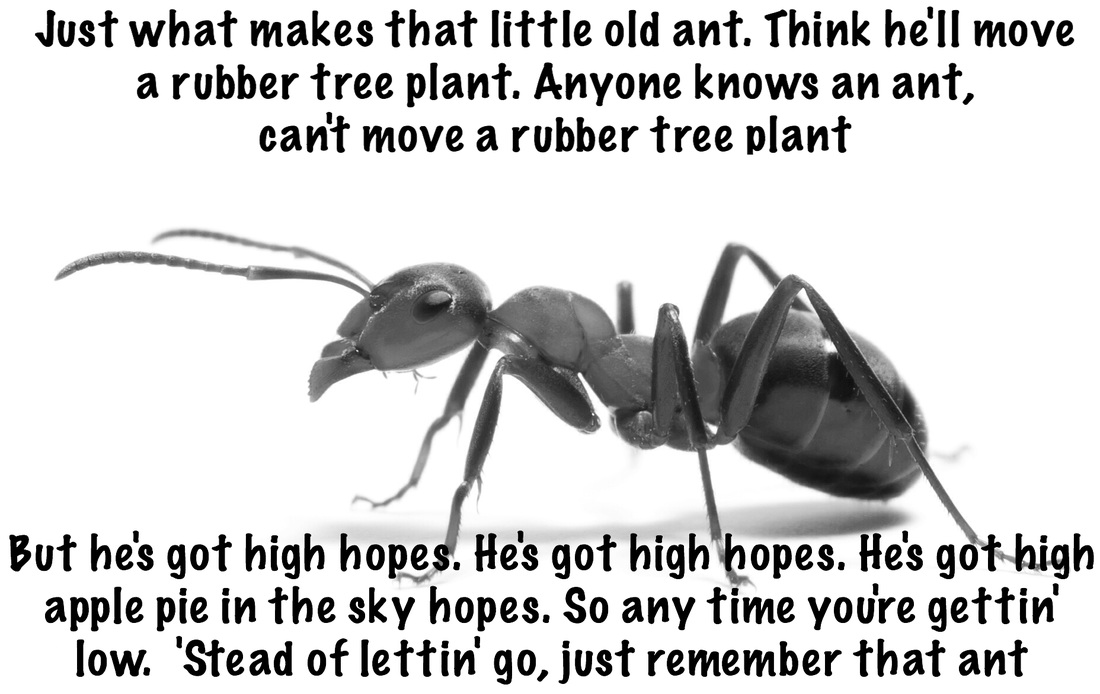 Verse 1:  Just what makes that little old ant think he'll move that rubber tree plantAnyone knows an ant can't move a rubber tree plantChorus:  But he's got high hopes, he's got high hopes, he's got high apple pie, in the sky hopesSo any time you're gettin' low 'stead of lettin' go, just remember that antOops there goes another rubber tree plant!When troubles call, and your back's to the wall, there’s a lot to be learned … That wall could fall!Verse 2: 	Once there was a silly old ram Thought he'd punch a hole in a damNo one could make that ram, scram he kept buttin' that damChorus:  Cause he had  high hopes, he had high hopes, he had high apple pie, in the sky hopesSo any time you're feelin' bad 'stead of feelin' sad, just remember that ram Oops there goes a billion kilowatt dam/ctd over!Instrumental Verse  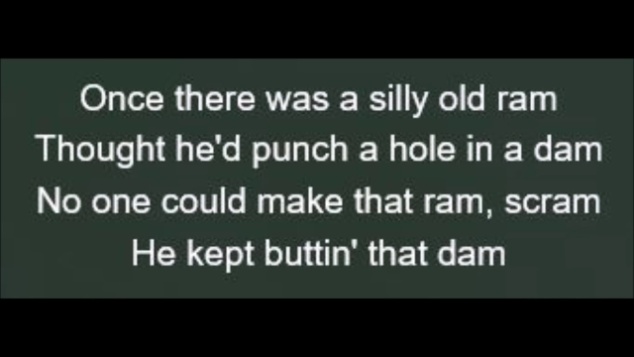 Chorus:All prob-lems just a toy balloonThey'll be bursted soonThey're just bound to go popOops there goes another problem ker-plop, ker-plop!